З А Х Т Е ВЗА   ПРЕСТАНАК ПОРЕСКЕ ОБАВЕЗЕ ПО ОСНОВУ ЗАСТАРЕЛОСТИ ПОРЕЗА И СПОРЕДНИХ ПОРЕСКИХ ДАВАЊАI ПОДАЦИ О ПОРЕСКОМ ОБВЕЗНИКУ Назив правног лица, предузетничке радње, име и презиме физичког лица __________________________________________________________________________ПИБ   ____________________     ЈМБГ _____________________________Седиште правног лица, предузетничке радње / адреса пребивалишта физичког лица_______________________________________________________________________________ 4.  Контакт телефон, мејл: _____________________________________________________________ II. ПОДАЦИ О ЗАКОНСКOМ ЗАСТУПНИКУ, ОВЛАШЋЕНOМ ПРЕДСТАВНИКУ ИЛИ ПУНОМОЋНИКУ, ОДНОСНО ДРУГОМ ЛИЦУ КОЈЕ ЈЕ ОДГОВОРНО ЗА ИСПУЊЕЊЕ ПОРЕСКЕ ОБАВЕЗЕ ПОРЕСКОГ ОБВЕЗНИКАИме и презиме __________________________________________________________ЈМБГ____________________________________Број личне карте _________________ издата од ______________________________Адреса пребивалишта ___________________________________________________ Контакт телефон, мејл: ________________________________________________________III ОБРАЗЛОЖЕЊЕ ЗАХТЕВА________________________________________________________________________________________________________________________________________________________________________________________________________________________________________________________________________________________________________________________________________________________________________________________________________________________________________________________________________________________________________________________________________________________________________________________________________________________________________________________________________________________________Прилог: 1. Доказ о уплати  општинске административне таксе  у износу од  430,00 динара, која се уплаћује на рачун број   840-742251843-73 ,по моделу 97 са позивом на број 41-213.                                                                                                              Подносилац захтева Дана ___________ 20__. године                                                                                                                               								___________________________                             РЕПУБЛИКА СРБИЈАРЕПУБЛИКА СРБИЈАРЕПУБЛИКА СРБИЈААУТОНОМНА ПОКРАЈИНА ВОЈВОДИНААУТОНОМНА ПОКРАЈИНА ВОЈВОДИНААУТОНОМНА ПОКРАЈИНА ВОЈВОДИНАОПшТИНА ИРИГ- ОПШТИНСКА УПРАВАСлужба за локалне јавне приходеириг, ВОЈВОДЕ ПУТНИКА бр.1022/400-600ОПшТИНА ИРИГ- ОПШТИНСКА УПРАВАСлужба за локалне јавне приходеириг, ВОЈВОДЕ ПУТНИКА бр.1022/400-600ОПшТИНА ИРИГ- ОПШТИНСКА УПРАВАСлужба за локалне јавне приходеириг, ВОЈВОДЕ ПУТНИКА бр.1022/400-600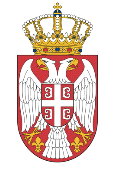 